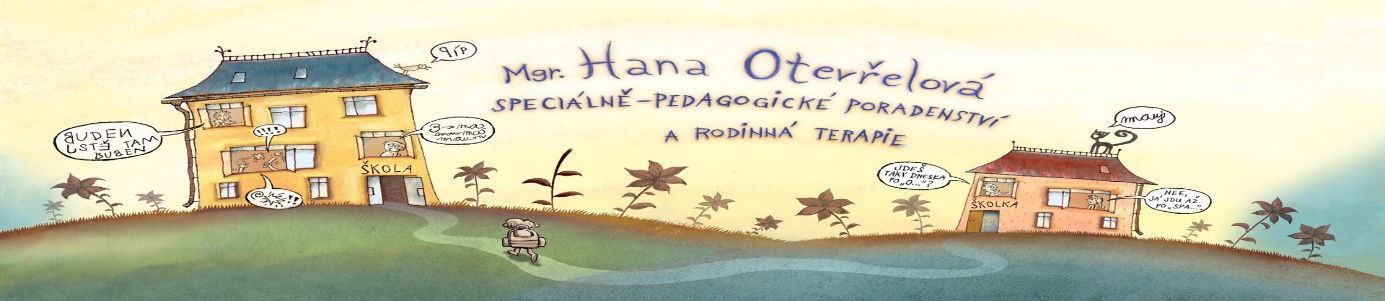 Přihlašuji se na : Workshop pro rodiče budoucích prvňáčkůZačleňování a podpora žáků s OMJ 2020 - MŠ Benešovskáod 16 do 18 hodin / hlídání dětí zajištěno/„Školní zralost – cesta k porozumění rozmanitosti světa“
MŠ Na Sychrově 10, Praha 10  -   4.10.2022● Informace o oblastech školní zralosti a jejich důležitosti pro úspěch prvňáčka, tedy troška teorie pro rodiče - při praktických ukázkách, tedy žádný frontální a nudný výklad přednášejícího● Názorné ukázky, jak danou oblast prověřit, rozvíjet, ale také ukázky ze sešitů dětí již školou povinných, kde se nezralost zrcadlí● Rodiče si vyzkouší na vlastní kůži úkoly na zrakové vnímání, sluchové vnímání, předmatematické představy, prostorovou orientaci, grafomotoriku...● Rodič nemusí hledat odpovědi sám, ale nabídne mu je právě  školka● Rodiči budou zodpovězeny konkrétní dotazy k danému tématu inkluze dětí cizinců do naší MŠ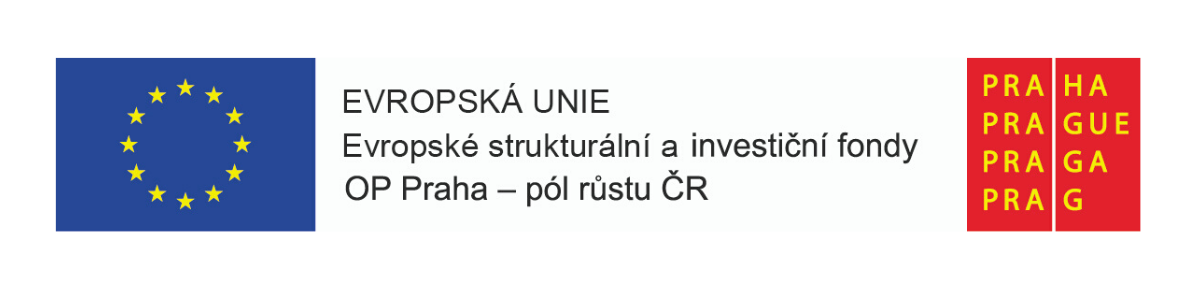 Přihlašuji se na : Workshop pro rodiče budoucích prvňáčkůZačleňování a podpora žáků s OMJ 2020 - MŠ Benešovskáod 16 do 18 hodin / hlídání dětí zajištěno/„Školní zralost – cesta k porozumění rozmanitosti světa“
MŠ Hradešínská, Praha 10   -   29.9.2022● Informace o oblastech školní zralosti a jejich důležitosti pro úspěch prvňáčka, tedy troška teorie pro rodiče - při praktických ukázkách, tedy žádný frontální a nudný výklad přednášejícího● Názorné ukázky, jak danou oblast prověřit, rozvíjet, ale také ukázky ze sešitů dětí již školou povinných, kde se nezralost zrcadlí● Rodiče si vyzkouší na vlastní kůži úkoly na zrakové vnímání, sluchové vnímání, předmatematické představy, prostorovou orientaci, grafomotoriku...● Rodič nemusí hledat odpovědi sám, ale nabídne mu je právě  školka● Rodiči budou zodpovězeny konkrétní dotazy k danému tématu inkluze dětí cizinců do naší MŠPřihlašuji se na : Workshop pro rodiče budoucích prvňáčkůZačleňování a podpora žáků s OMJ 2020- MŠ Benešovskáod 16 do 18 hodin / hlídání dětí zajištěno/„Školní zralost – cesta k porozumění rozmanitosti světa“
MŠ Benešovská 28, Praha 10 -   13.10.2022● Informace o oblastech školní zralosti a jejich důležitosti pro úspěch prvňáčka, tedy troška teorie pro rodiče - při praktických ukázkách, tedy žádný frontální a nudný výklad přednášejícího● Názorné ukázky, jak danou oblast prověřit, rozvíjet, ale také ukázky ze sešitů dětí již školou povinných, kde se nezralost zrcadlí● Rodiče si vyzkouší na vlastní kůži úkoly na zrakové vnímání, sluchové vnímání, předmatematické představy, prostorovou orientaci, grafomotoriku...● Rodič nemusí hledat odpovědi sám, ale nabídne mu je právě školka● Rodiči budou zodpovězeny konkrétní dotazy k danému tématu inkluze dětí cizinců do naší MŠ